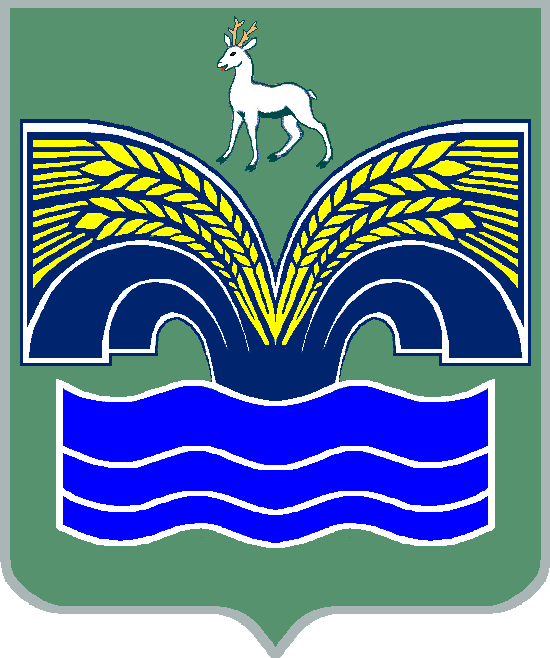 АДМИНИСТРАЦИЯСЕЛЬСКОГО ПОСЕЛЕНИЯ ХОРОШЕНЬКОЕМУНИЦИПАЛЬНОГО РАЙОНА КРАСНОЯРСКИЙСАМАРСКОЙ  ОБЛАСТИПОСТАНОВЛЕНИЕот 22 декабря 2021 года № 93  Об определении гарантирующей организации для централизованной системы холодного водоснабжения и водоотведения на территории сельского поселении Хорошенькое муниципального района Красноярский Самарской области.          В соответствии со статьей 14, 35 Федерального закона от 06.03.2003 №131 – ФЗ «Об общих принципах организации местного самоуправления и РФ», подпунктом 2 пунктом 1 статьи 6 и статей 12 Федерального закона от 07.12.2011 №416-ФЗ «О водоснабжении и водоотведении», Администрация сельского поселения Хорошенькое муниципального района Красноярский Самарской области ПОСТАНОВЛЯЕТ:Определить гарантирующей организацией для централизованной системы холодного водоснабжения и водоотведения на территории сельского поселения Хорошенькое муниципального района Красноярский Самарской области Муниципальное унитарное предприятие «Красноярское жилищно-коммунальное хозяйство» муниципального района Красноярский Самарской области (МУП «Красноярское ЖКХ»), адрес места нахождения: Самарская область, Красноярский район, с. Красный Яр, ул. Совхозная, д.1.Установить зоной деятельности наделенного статусом гарантирующего поставщика по осуществлению централизованного холодного водоснабжения, эксплуатации водопроводных сетей, по осуществлению водоотведения и эксплуатации канализационных сетей территорию сельского поселения Хорошенькое муниципального района Красноярский Самарской области.Гарантирующей организации, определенной на территории сельского поселения Хорошенькое муниципального района Красноярский Самарской области настоящим постановлением, обеспечить холодное водоснабжение и водоотведение, заключить договор с потребителями (юридическими и физическими лицами) в пределах зоны деятельности, для обеспечения надежного и бесперебойного водоснабжения и водоотведения, в соответствии с требованиями законодательства РФ.Опубликовать настоящее постановление в газете «Красноярский вестник».Обнародовать настоящее постановление путем вывешивания на информационном стенде в здании администрации сельского поселения Хорошенькое муниципального района Красноярский Самарской области и разместить на официальном сайте муниципального района Красноярский Самарской области.Настоящее постановление вступает в силу после его официального опубликования. Со дня вступления в силу настоящего постановления признать утратившим силу постановление администрации сельского поселения Хорошенькое муниципального района Красноярский Самарской области от 27 марта 2017 года № 15 «Об определении гарантирующей организации для централизованной системы холодного водоснабжения и водоотведения на территории сельского поселении Хорошенькое муниципального района Красноярский Самарской области».Направить настоящее постановление в течении трех дней со дня принятия в адрес МУП «Красноярское ЖКХ».ВРИО Главы сельского поселения Хорошенькое муниципального районаКрасноярский Самарской области                                            Ж.С. Жанбасаров                       